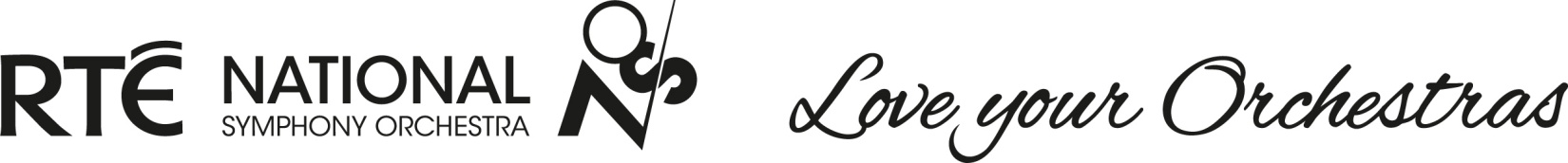 mentoring Scheme 2017 / 2018 - Application form Signed: _______________________________________________    Date: __________________________________	APPLICANTSigned: _______________________________________________    Date: __________________________________	TUTOR This scheme is open to all 3rd level and postgraduate performers. The level expected is that of a professional orchestra. Applications must be approved by a Tutor and returned to the designated person in the college by Friday, 13th October 2017.  Applicant InformationApplicant InformationApplicant InformationApplicant InformationApplicant InformationApplicant InformationApplicant InformationApplicant InformationApplicant InformationApplicant InformationApplicant InformationApplicant InformationApplicant InformationApplicant InformationApplicant InformationApplicant InformationApplicant InformationApplicant InformationApplicant InformationApplicant InformationApplicant InformationApplicant InformationApplicant InformationApplicant InformationApplicant InformationSurnameSurnameFirst NameInitialInitialDateDateStreet AddressStreet AddressStreet AddressStreet AddressStreet AddressStreet AddressStreet AddressStreet AddressStreet AddressStreet AddressStreet AddressStreet AddressStreet AddressStreet AddressStreet AddressStreet AddressStreet AddressStreet AddressStreet AddressStreet AddressStreet AddressStreet AddressStreet AddressStreet AddressStreet AddressTown/CityCountyPostcodeMobile Phone Number:E-mail AddressE-mail AddressE-mail AddressInstrument:Instrument:Instrument:College:College:College:College:Indicate full or part time attendance:Indicate full or part time attendance:Indicate full or part time attendance:Indicate full or part time attendance:Indicate full or part time attendance:Tutor:Tutor:Tutor:List Relevant  Orchestral Experience:List Relevant  Orchestral Experience:List Relevant  Orchestral Experience:List Relevant  Orchestral Experience:List Relevant  Orchestral Experience:EducationEducationEducationEducationEducationEducationEducationEducationEducationEducationEducationEducationEducationEducationEducationEducationEducationEducationEducationEducationEducationEducationEducationEducationEducationSecondary EducationSecondary EducationAddressAddressFromToToCollegeUniversityAddressAddressAddressFromToToQualificationsQualificationsQualificationsQualificationsQualificationsQualificationsQualificationsQualificationsQualificationsQualificationsAddressAddressAddressFromToToQualificationsQualificationsQualificationsQualificationsQualificationsQualificationsQualificationsQualificationsQualificationsQualificationsTutor (pLEASE sIGN TO CONFIRM STUDENT IS FULLY PREPARED FOR A PROFESSIONAL Orchestral AUDITION)Tutor (pLEASE sIGN TO CONFIRM STUDENT IS FULLY PREPARED FOR A PROFESSIONAL Orchestral AUDITION)Tutor (pLEASE sIGN TO CONFIRM STUDENT IS FULLY PREPARED FOR A PROFESSIONAL Orchestral AUDITION)Tutor (pLEASE sIGN TO CONFIRM STUDENT IS FULLY PREPARED FOR A PROFESSIONAL Orchestral AUDITION)Tutor (pLEASE sIGN TO CONFIRM STUDENT IS FULLY PREPARED FOR A PROFESSIONAL Orchestral AUDITION)Tutor (pLEASE sIGN TO CONFIRM STUDENT IS FULLY PREPARED FOR A PROFESSIONAL Orchestral AUDITION)Tutor (pLEASE sIGN TO CONFIRM STUDENT IS FULLY PREPARED FOR A PROFESSIONAL Orchestral AUDITION)Tutor (pLEASE sIGN TO CONFIRM STUDENT IS FULLY PREPARED FOR A PROFESSIONAL Orchestral AUDITION)Tutor (pLEASE sIGN TO CONFIRM STUDENT IS FULLY PREPARED FOR A PROFESSIONAL Orchestral AUDITION)Tutor (pLEASE sIGN TO CONFIRM STUDENT IS FULLY PREPARED FOR A PROFESSIONAL Orchestral AUDITION)Tutor (pLEASE sIGN TO CONFIRM STUDENT IS FULLY PREPARED FOR A PROFESSIONAL Orchestral AUDITION)Tutor (pLEASE sIGN TO CONFIRM STUDENT IS FULLY PREPARED FOR A PROFESSIONAL Orchestral AUDITION)Tutor (pLEASE sIGN TO CONFIRM STUDENT IS FULLY PREPARED FOR A PROFESSIONAL Orchestral AUDITION)Tutor (pLEASE sIGN TO CONFIRM STUDENT IS FULLY PREPARED FOR A PROFESSIONAL Orchestral AUDITION)Tutor (pLEASE sIGN TO CONFIRM STUDENT IS FULLY PREPARED FOR A PROFESSIONAL Orchestral AUDITION)Tutor (pLEASE sIGN TO CONFIRM STUDENT IS FULLY PREPARED FOR A PROFESSIONAL Orchestral AUDITION)Tutor (pLEASE sIGN TO CONFIRM STUDENT IS FULLY PREPARED FOR A PROFESSIONAL Orchestral AUDITION)Tutor (pLEASE sIGN TO CONFIRM STUDENT IS FULLY PREPARED FOR A PROFESSIONAL Orchestral AUDITION)Tutor (pLEASE sIGN TO CONFIRM STUDENT IS FULLY PREPARED FOR A PROFESSIONAL Orchestral AUDITION)Tutor (pLEASE sIGN TO CONFIRM STUDENT IS FULLY PREPARED FOR A PROFESSIONAL Orchestral AUDITION)Tutor (pLEASE sIGN TO CONFIRM STUDENT IS FULLY PREPARED FOR A PROFESSIONAL Orchestral AUDITION)Tutor (pLEASE sIGN TO CONFIRM STUDENT IS FULLY PREPARED FOR A PROFESSIONAL Orchestral AUDITION)Tutor (pLEASE sIGN TO CONFIRM STUDENT IS FULLY PREPARED FOR A PROFESSIONAL Orchestral AUDITION)Tutor (pLEASE sIGN TO CONFIRM STUDENT IS FULLY PREPARED FOR A PROFESSIONAL Orchestral AUDITION)Tutor (pLEASE sIGN TO CONFIRM STUDENT IS FULLY PREPARED FOR A PROFESSIONAL Orchestral AUDITION)Full NameFull NameCollegeCollegeCollegePhone: Phone: Email:Email: